COLEGIO EMILIA RIQUELME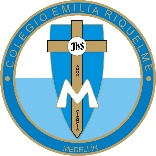 ÁREA DE HUMANIDADES, LENGUA CASTELLANADOCENTE: MARIA ISABEL MAZO ARANGOCORREO: isamaran@gmail.comGUÍAS DE APRENDIZAJE EN CASA. SEMANA DEL 9 AL 13 DE NOVIEMBRE DE 2020. PARA TENER EN CUENTA…Recuerda que cada día al iniciar el encuentro, realizaré un saludo por WhatsApp para dar la agenda (que es la misma que está en este taller) y las indicaciones necesarias para continuar. Recuerda en lo posible realizar tus actividades directamente en el libro o en el cuaderno para hacer uso de esta inversión que hicieron nuestros padres. Si por alguna razón no puedes comunicarte en el momento del encuentro, puedes preguntar tus dudas a través del WhatsApp o al correo más adelante.Recuerda que el horario de actividades académicas es de 7 a 2:30, de lunes a viernes. Después de ese horario deberás esperar hasta que tenga disponibilidad de tiempo para solucionar las inquietudes.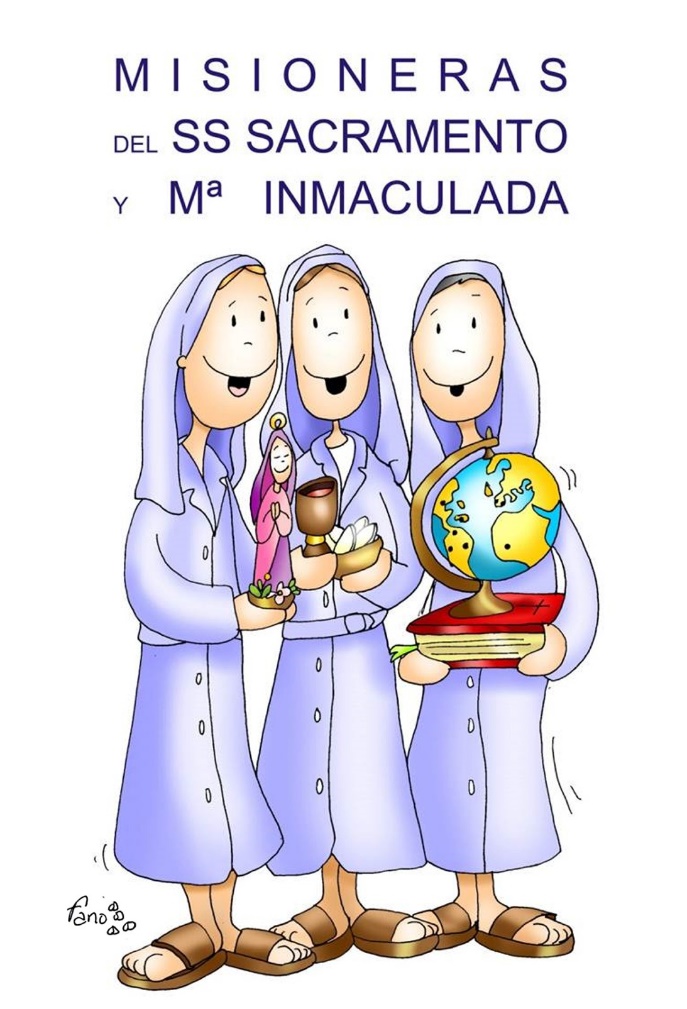 FECHA: MARTES 10 DE NOVIEMBRE (3ra hora: 9:30-10:30 a.m.)El día de hoy tendremos encuentro sincrónico.TEMA: COMPRENSIÓN DEL UN GUION CINEMATROGRÁFICODESARROLLO:Saludo por WhatsAppInvitación a la clase sincrónicaActividad de la página 237. FECHA: MIÉRCOLES 11 DE NOVIEMBRE (2ra hora: 8-9 a.m.)El encuentro del día de hoy es sincrónico TEMA: COMPRENSIÓN LECTORADESARROLLO:Saludo por WhatsAppInvitación al encuentro sincrónicoContinuación de la actividad de comprensión lectoraFECHA: JUEVES 12 DE NOVIEMBRE (5Ta hora: 12-1 p.m.)Hoy nuestra clase es sincrónica TEMA: COMPRENSIÓN LECTORADESARROLLO:Saludo por WhatsAppInvitación al encuentro sincrónicoFinalización de la actividad de comprensión de lecturaFECHA: VIERNES 13 DE NOVIEMBRE (1ra hora: 7-8 a.m.)Hoy nuestra clase es asincrónica TEMA: ENTREGA DE EVIDENCIAS DE APRENDIZAJE DE LA SEMANA. COMPRENSIÓN DE LECTURA.DESARROLLO:Saludo por WhatsAppSe publicará en Classroom el envío de evidencias y la actividad del día. Recomendación de la semana: Esta semana se cumple el primer aniversario de beatificación de María Emilia Riquelme y nuestra comunidad esta dichosa de alegría. Anímate a realizar en Power Point una tarjetica de felicitaciones con uno de sus pensamientos. Si me la envías al WhappApp la foto de la tarjeta tendrás un cinco adicional.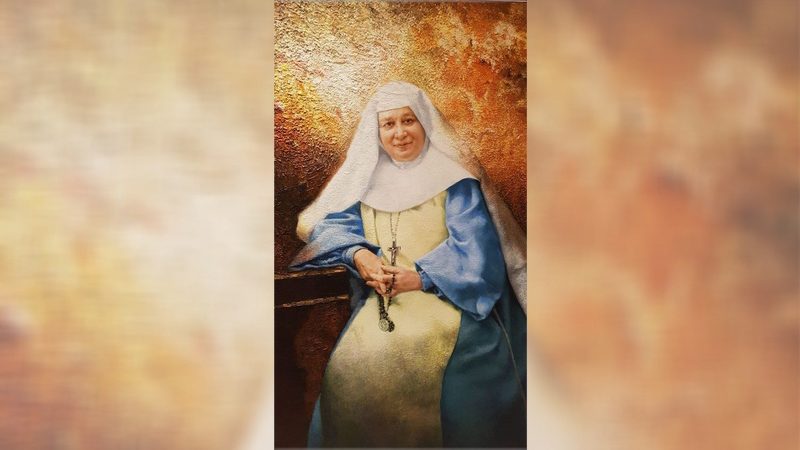 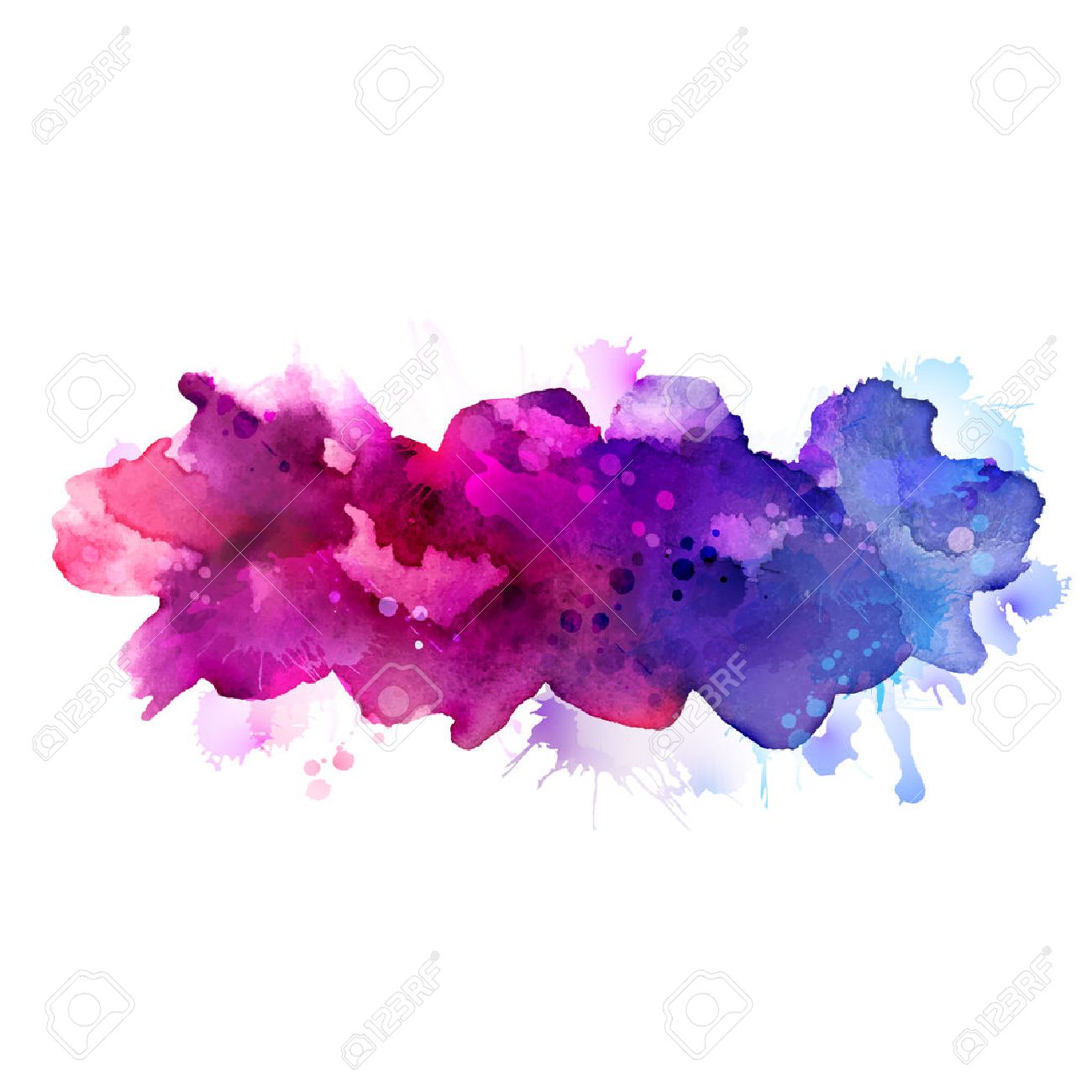 